LOCAL PTA UNIT BUDGET APPROVAL FORMDeadline to submit to LAPTA: October 28, 2022This form is required to maintain a Local PTA Unit’s Active Affiliation with LAPTA and National PTA. It should be submitted annually by October 28, 2022. See the Active Affiliation Report for other required items.Local Unit Name		Local Unit Parish		Local Unit LUR#The PTA’s budget for the 2022-2023 fiscal year was approved at the General Membership meeting held on ________________________________________.Attached is the Approved Budget.President’s Signature		Treasurer’s SignaturePresident’s Name		Treasurer’s Name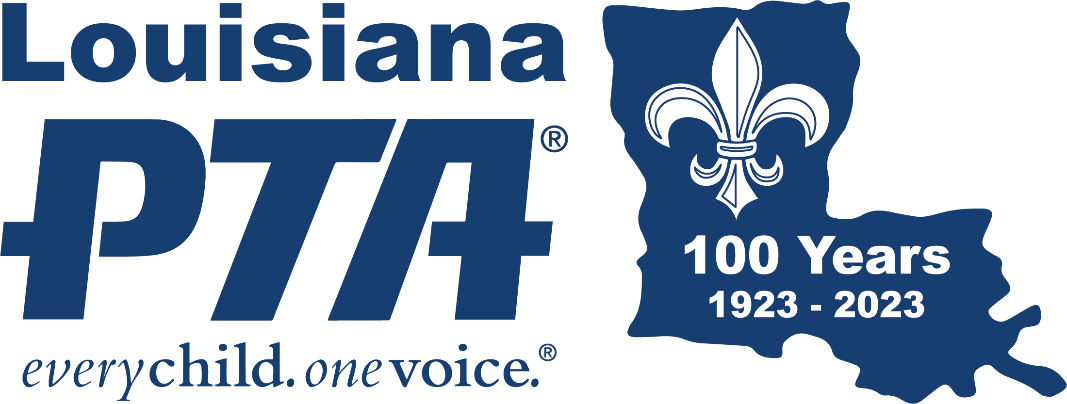 